.Intro: 16 Counts[1-8]		SLIDE, DRAG, TAP X2, ROCKING CHAIR[9 - 16]		LOCKSTEP,SHUFFLE, ½ PIVOT, SHUFFLE[17 - 24]	STEP FWD, TOUCH SIDE, STEP FWD, TOUCH SIDE, ¼ PIVOT, KICK X2[25 - 32]	VINE RIGHT w / TOUCH, VINE LEFT w / CROSSREPEATOptional ending to end the dance perfectly with the last note of music:You’ll be facing the back wall as the songs ends preparing to do a right vine on count 25. Just slide to the right instead & Hold.This dance will go out of phrase in the middle but remains very danceable throughout and comes back in phase toward the end eliminating the need for tags or restarts.All Rights Reserved.This Step Sheet may not be altered in any way without the written permission of the Choreographer.If you would like to use on your website please make sure it is in its original format.Contact: Randy Pelletier - Email: Randy@OneEyedParrot.Org - Tel: 413-366-1540First Kiss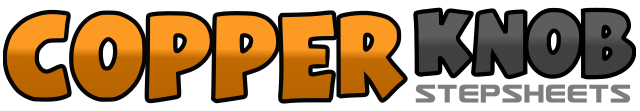 .......Count:32Wall:4Level:Beginner.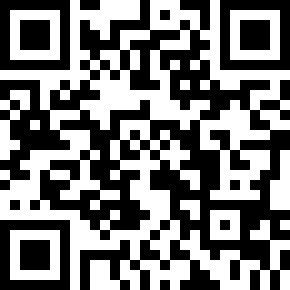 Choreographer:Randy Pelletier (USA) - June 2015Randy Pelletier (USA) - June 2015Randy Pelletier (USA) - June 2015Randy Pelletier (USA) - June 2015Randy Pelletier (USA) - June 2015.Music:First Kiss - Kid RockFirst Kiss - Kid RockFirst Kiss - Kid RockFirst Kiss - Kid RockFirst Kiss - Kid Rock........1 - 2Slide left to side, drag right next to left (no weight on right)3 - 4Tap right next to left twice (no weight on right)5 - 6Rock forward on right, recover weight to left7 - 8Rock back on right, recover weight to left1 - 2Step right diagonally forward, slide left slightly behind right3 & 4Step right forward, step left next right, step right forward5 - 6Step left forward, turn ½ right shifting weight to right7 & 8Step left forward, step right next left, step left forward1 - 2Step right forward, touch left to side3 - 4Step left forward, touch right to side5 - 6Step right forward, turn ¼ left shifting weight to left7 - 8Kick right across left twice1 - 4Step right to side, step left behind right, step right to side, touch left next to right5 - 8Step left to side, step right behind left, step left to side, cross right over left